《高风险作业安全管理》——登高、动火、LOTO、受限空间、临时用电一、课程目的加强对现场高风险作业法律法规、标准的理解运用，提升高风险作业技术管理能力，做好运行人员安全防护，建立完善的安全生产高风险作业安全管理要求，对企业危险作业的风险点分类分级管理，达到高风险作业标准化、规范化管理，减少和避免事故的发生。二、参会信息课程大纲第一讲：高风险作业安全管理概述什么是高风险作业为什么要管理高风险作业安全高风险作业安全管理依据高风险作业安全管理基本原则第二讲：事故基础理论能量意外释放理论轨迹交叉理论墨菲定理讨论和练习第三讲：高风险作业许可证制度高处作业高处作业的概念和分级、分类高处作业的危害因素和常见的事故隐患高处作业的流程和作业许可证高处作业过程中各关键点的控制要素，例如：人员能力要求、设备设施的要求、作业方法要求等相关人员能力要求设备设施的要求（例如：梯子、脚手架、登高车、生命绳、安全带、安全帽等）作业方法要求等应急措施和急救要求练习和讨论动火作业动火作业的定义和分级动火作业的危害因素和常见的事故隐患动火作业的流程和作业许可证动火作业过程中各关键点的控制要素相关人员能力要求设备设施的要求（例如：电焊机、气瓶、打磨设备、PPE等）作业方法要求等应急措施和急救要求练习和讨论有限空间有限空间作业的定义和分类有限空间作业的危害因素和常见的事故隐患有限空间作业的流程和作业许可证有限空间作业过程中各关键点的控制要素相关人员能力要求设备设施的要求（例如：检测设备、通风设备、照明设备、PPE等）检测通风的要求作业方法要求等应急措施和急救要求练习和讨论临时用电临时用电的定义和类型临时用电的危害因素和常见的事故隐患临时用电作业的流程和作业许可证临时用电作业过程中各关键点的控制要素，例如：人员能力要求、设备设施的要求、作业方法要求等相关人员能力要求设备设施的要求（例如：配电箱、开关箱、插线板、手动电动工具等）作业方法要求等应急措施和急救要求练习和讨论LOTO上锁挂牌（LOTO）的定义和控制目的能量的类型和控制原则上锁和挂牌装置上锁挂牌的人员要求上锁挂牌的步骤特殊情况上锁挂牌最佳实践介绍案例分析和讨论四、讲师简介郑玉霞（Claire）　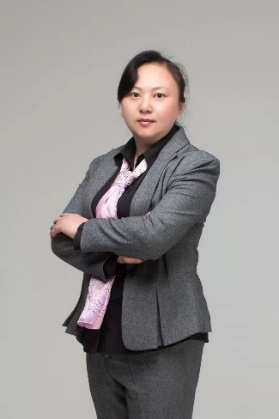 新活力顾问｜EHS管理资深顾问注册安全工程师CSP，CIPT国际注册培训师质量和环境管理体系注册审核员郑老师先后任职于杜邦、法雷奥、圣戈班、博世、南京大学—ISC环境、健康与安全中心，担任过EHS主管、EHS经理、中国区EHS高级经理、高级EHS顾问等职。郑老师具有非常丰富的企业管理策划和现场管理实务经验，擅长EHS管理体系建立和维护、多种EHS管理工具的培训和实施、EHS文化的建立、应急管理体系的搭建和维护、消防管理等方面的辅导与培训。培训对象企业中层管理者、车间主管、班组长、相关现场管理者等授课形式知识讲授、视频分析、案例展示、角色扮演、焦点讨论等课程时间2天（2021年3月25-26日 苏州）授课讲师郑玉霞课程费用4500/2天/人（含培训费、教材费、2天午餐、茶点、税费等）课程顾问小新153-0620-0569 | 1007222911@qq.com